§1654-A.  Transfers from Highway Fund unallocated surplusAt the close of each fiscal year, the State Controller shall transfer to the Department of Transportation, Secondary Road Program Fund, established in section 1803‑C and referred to in this section as "the fund," the uncommitted balance in the Highway Fund unallocated surplus account. The amount transferred to the fund, when added to previous transfers to the fund for the fiscal year in which the uncommitted balance is transferred, may not exceed the program funding cap provided in section 1803‑C, subsection 4. Any remaining uncommitted balance in the Highway Fund after the transfer to the fund must be transferred to the Department of Transportation, Highway and Bridge Capital program. The Commissioner of Transportation may allot these funds by financial order upon the recommendation of the State Budget Officer and the approval of the Governor. The transferred amounts are considered adjustments to allocations. Within 30 days after approval of the financial order, the Commissioner of Transportation shall provide to the joint standing committee of the Legislature having jurisdiction over transportation matters a report detailing the financial status of the Department of Transportation, Highway and Bridge Capital program.  [PL 2011, c. 652, §4 (NEW); PL 2011, c. 652, §14 (AFF).]For the purposes of this section, "uncommitted balance in the Highway Fund unallocated surplus account" or "uncommitted balance" means the amount remaining in the account at the close of the fiscal year after the deduction of all allocations, budgeted financial commitments and adjustments considered necessary by the State Controller.  [PL 2011, c. 652, §4 (NEW); PL 2011, c. 652, §14 (AFF).]The State Controller shall include in the State Controller's official annual financial report at the close of each fiscal year a statement showing all transfers made from the Highway Fund unallocated surplus account for the fiscal period.  [PL 2011, c. 652, §4 (NEW); PL 2011, c. 652, §14 (AFF).]SECTION HISTORYPL 2011, c. 652, §4 (NEW). PL 2011, c. 652, §14 (AFF). The State of Maine claims a copyright in its codified statutes. If you intend to republish this material, we require that you include the following disclaimer in your publication:All copyrights and other rights to statutory text are reserved by the State of Maine. The text included in this publication reflects changes made through the First Regular and First Special Session of the 131st Maine Legislature and is current through November 1. 2023
                    . The text is subject to change without notice. It is a version that has not been officially certified by the Secretary of State. Refer to the Maine Revised Statutes Annotated and supplements for certified text.
                The Office of the Revisor of Statutes also requests that you send us one copy of any statutory publication you may produce. Our goal is not to restrict publishing activity, but to keep track of who is publishing what, to identify any needless duplication and to preserve the State's copyright rights.PLEASE NOTE: The Revisor's Office cannot perform research for or provide legal advice or interpretation of Maine law to the public. If you need legal assistance, please contact a qualified attorney.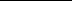 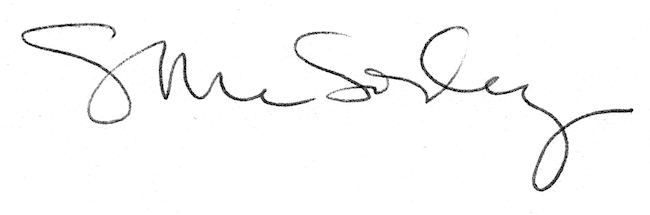 